ЧЕРКАСЬКА ОБЛАСНА РАДАГОЛОВАР О З П О Р Я Д Ж Е Н Н Я11.08.2021                                                                                       № 305-рПро нагородження Почесноюграмотою Черкаської обласної радиВідповідно до статті 55 Закону України «Про місцеве самоврядування
в Україні», рішення обласної ради від 25.03.2016 № 4-32/VІІ «Про Почесну грамоту Черкаської обласної ради» (зі змінами):1. Нагородити Почесною грамотою Черкаської обласної ради:за високий професіоналізм, особистий внесок у розвиток вітчизняної медицини та з нагоди 30-ї річниці незалежності України:2. Контроль за виконанням розпорядження покласти на управління юридичного забезпечення та роботи з персоналом виконавчого апарату обласної ради.Голова		А. ПІДГОРНИЙЄЩЕНКО Серафиму Олександрівну–сестру медичну старшу загальнолікарняного штату комунального некомерційного підприємства «Черкаський обласний протитуберкульозний диспансер Черкаської обласної ради»;ЧАЙКУ Юлію Вікторівну–фармацевта аптеки комунального некомерційного підприємства «Черкаський обласний протитуберкульозний диспансер Черкаської обласної ради».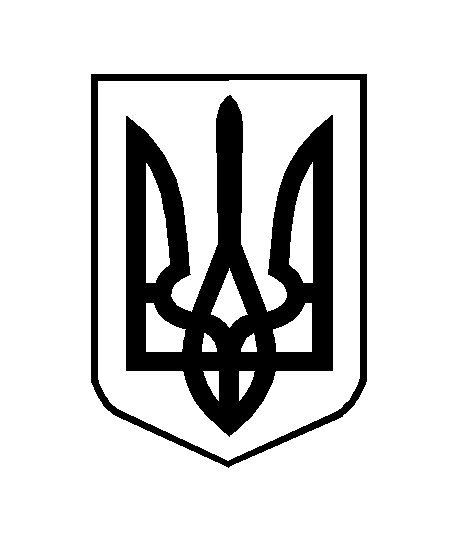 